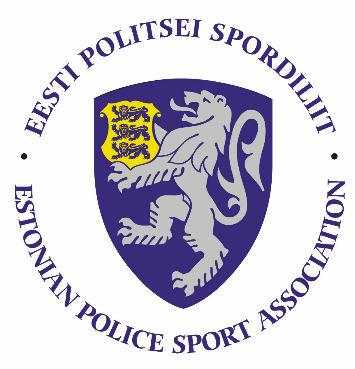 PPA 2020. AASTA VEESPORDIPÄEVA (sh ujumise MV) JUHENDI Eesmärk ja ülesanded Populariseerida sporti politseiasutuste teenistujate, Sisekaitseakadeemia politsei- ja piirivalvekolledži teenistujate ja politseikadettide ning abipolitseinike hulgas.Selgitada välja PPA ujumismeistrid 50m rinnuli, 50m vabalt ning 3*50m teatevõistluses.Pakkuda PPA töötajatele võimalust veeta koos perega üks meelelahutuslik ja sportlik päev.II Toimumisaeg ja kohtVeespordipäev toimub 27.02.2020.a. Rakvere Aqva keskuses.Veespordipäeva avamine kell 10.45.Tegevuste algus kell 11.00.Registreerimine kõikidesse tegevustesse (sh ka saunarituaalidesse) kuni 22.veebruarini e-maili teel piirkondade kontaktisikute meiliaadressile. Registreerimisel märkige ära ka pereliikmed ja laste puhul ka nende vanus. Veekeskuse käepaela saab oma piirkonna esindaja käest kohapeal. Põhja prefektuur/PPA osakonnad – Triin Sarapuu, triin.sarapuu@politsei.ee Lõuna prefektuur – Kaarel Kender, kaarel.kender@politsei.ee Ida prefektuur – Taavi Toomel, taavi.toomel@politsei.ee Lääne prefektuur – Rein Künnap, rein.kynnap@politsei.ee III Ajakava 10.15-10.40	kogunemine ja registreerimine 10.30  	sisenemine ujulasse tervisklubi pääsmega, soojendusujumine11.00-11.45   	50m rinnuli N ja M 11.50-12.30   	50m vabalt N ja M    12.35-13.05   	3*50m teatevõistlus 1N + 2M13.10-13.40	500m vabalt (ei ole MV ala, vaid võimalik sooritada kehalisi katseid)13.45-14.15    autasustamine ja lõpetamineSaunarituaalide gruppide ajad (grupi suurus 12in). Grupid jaotatakse pärast eelregistreerimise lõppu. 11.10 – 11.30 – Erkki Leek11.40– 12.00 – Erkki Leek12.10– 12.30 – Erkki Leek12.40 - 13.00 – Erkki Leek13.10 – 13.30 – Erkki Leek Korraldaja jätab õiguse teha kavas muudatusi kui see peaks osavõtjate suure hulga tõttu vajalikuks osutuma. V OsavõtjadMeistrivõistlustest võivad osa võtta kõik politseiasutuste töötajad, pensionile läinud ametnikud ja teenistujad ning Sisekaitseakadeemia PPK üliõpilased.  Veespordipäevale tervikuna on oodatud kõik PPA töötajad ja nende pereliikmed. •Alla 10aastased lapsed pääsevad keskusesse vähemalt 16aastase saatjaga.VI Vanuserühmad Ujumisvõistlustel on eraldi arvestus meeste ja naiste hulgas. Võistlusarvestused on järgmistes vanuserühmades: kuni 35 aastased (sünd hiljem kui 1986); 35–45 aastased (sünd 1985–1974);45 aastased ja vanemad (sünd 1975 ja varem).VII Osalustasu Osalustasu on 1€ inimese kohta. (lapsed alla 5.eluaasta on tasuta)Osalustasu aitab kaardistada üritustel osalejaid ning teisest küljest tagab, et kõik osalustasu maksjad saavad osaleda auhindade loosimisel. Osalustasu makstakse võimalusel eelnevalt oma piirkonna koordinaatorile või kohapeal enne ujulasse minekut. Varuge täpne raha. VIII Austasustamine Autasustatakse PPA meistrivõistluste arvestuses (distantsid 50m, 50m ja 3*50m) iga vanuseklassi kolme paremat sportlast medali ja võimaluse korral meenega.IX Muu infoUjumise MV peakohtunik on Robert Salep. Parema mahutavuse nimel tuleb täiskasvanul alla 14.aastase lapsega võtta ühine kapp (riietusruum on kõigil külastajatel koos). 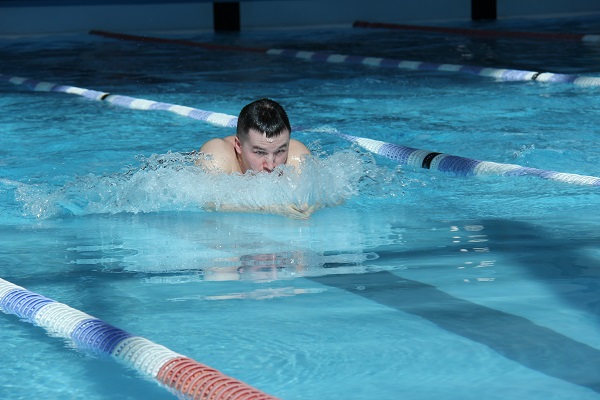 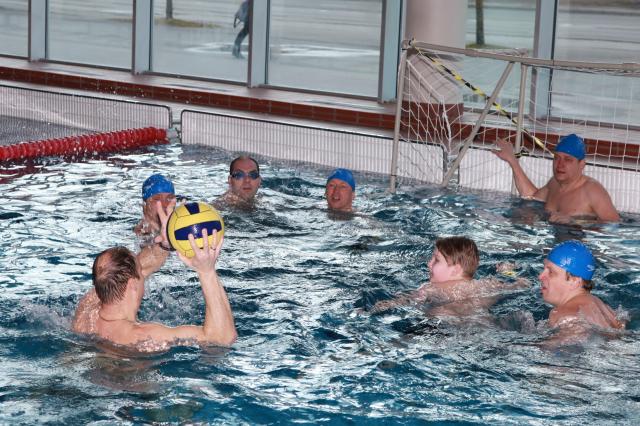 